
Tetszőleges kiindulási hely  Hegyes-tető, kilátó  Tetszőleges végpont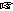  
 Hegyes-tető, kilátó
 10:00-12:00 óra  1000 Ft  0 km  0 m  nincs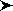 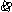 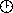 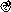 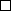 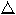 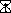 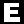 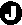 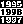 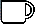 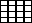 A túrán nem használunk eldobható műanyag poharat, ezért kérünk mindenkit, hogy hozzon magával poharat, bögrét! A csúcson korlátozott számban vásárolható műanyag BTHE-túrabögre 150 Ft-ért!
Előnevezés 200 Ft kedvezménnyel! Kedvezményes előnevezés kizárólag határidőre (2016.10.08-ig) befizetett nevezési díjjal érvényes! BTHE tagoknak 50% kedvezmény!
A túra a Dél-Börzsöny Kupa 2016. része is egyben.
Térkép: a Börzsöny turistatérképe.Letöltések száma: 2193. Módosítva: 2016.10.13Ez a kiírás a TTT oldalának másolata és a TTT engedélyével készült.A túra kiírása a TTT honlapon: http://www.teljesitmenyturazoktarsasaga.hu/tura?id=7365 